English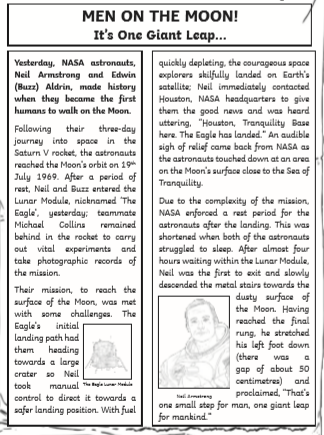 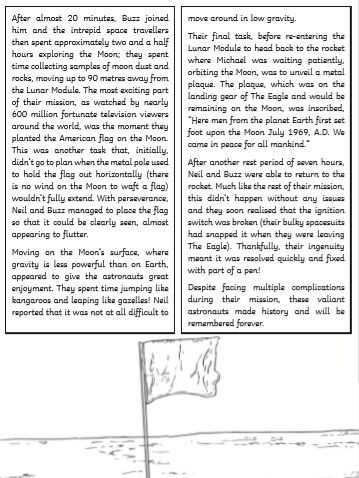 How can you tell that this is a newspaper report? Who were the first astronauts to walk on the moon? When did they walk on the moon for the first time? How long did the journey to space take the astronauts? Why did Michael stay behind in the rocket? Look at the second paragraph. Find and copy one word meaning ‘brave’. What do you think Neil Armstrong’s famous saying means “That’s one small step for man, one giant leap for mankind”?How many people watched the event on television? What did the astronauts do to explore the different gravity on the moon? Order these statements to show the order in which they happened. Neil and Buzz used a pen to fix the ignition switch. Neil contacted NASA headquarters to let them know they had landed safely. Neil stepped onto the surface of the moon. The astronauts travelled in the Saturn V rocket to the moon. After twenty minutes, Buzz joined Neil. They planted an American flag on the moon. 